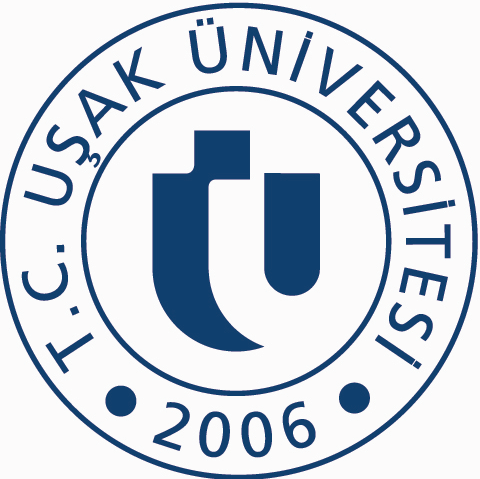 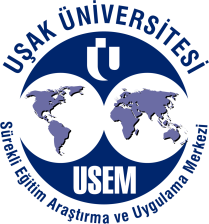 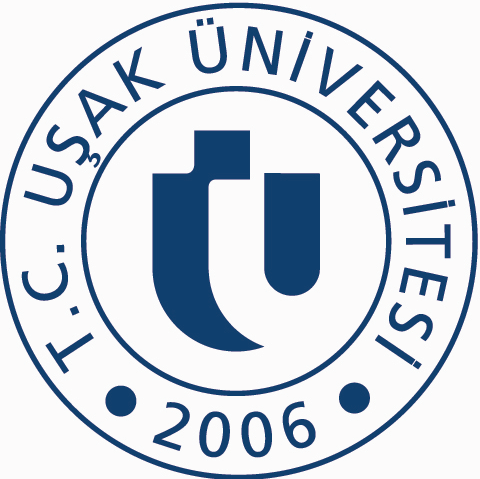 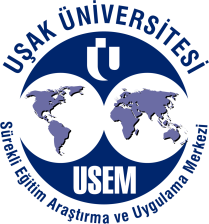 KURSİYER ÖN BAŞVURU FORMUAdı SoyadıT.C. Kimlik NoKatılmak İstediği Kurs/Eğitim/ProgramAkademik İngilizce ve Uluslararası Dil Sınavlarına Ön Hazırlık Kursu (Temel Seviye-A2) Adres BilgileriE-posta AdresiTelefon No         Yukarıda belirttiğim bilgiler doğrultusunda ilgili kurs programına ön başvurumun yapılması hususunu arz ederim.  E-Posta: usem@usak.edu.tr  Not: Yukarıdaki tüm bilgiler eksiksiz doldurulmalıdır.                                                                                                                               Yukarıda belirttiğim bilgiler doğrultusunda ilgili kurs programına ön başvurumun yapılması hususunu arz ederim.  E-Posta: usem@usak.edu.tr  Not: Yukarıdaki tüm bilgiler eksiksiz doldurulmalıdır.                                                                                                                      